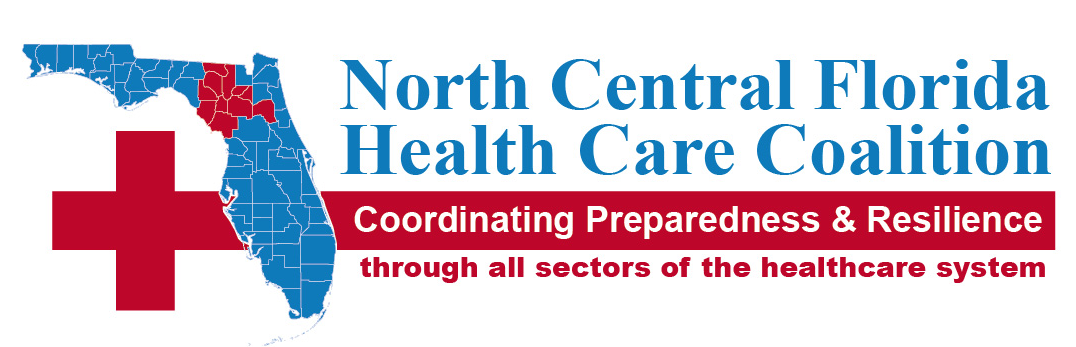 ANNOUCEMENTSADJOURNMENTMeeting SummaryMeeting SummaryMeeting SummarySEPTEMBER 19, 2016fACE-TO fACE Alachua County EocMeeting called byMeeting called byCoalition voteCoalition voteCoalition voteCoalition voteType of meetingType of meetingRegular QuarterlyRegular QuarterlyRegular QuarterlyRegular QuarterlyFacilitatorFacilitatorCoalition Chair, Harold Theus Coalition Chair, Harold Theus Coalition Chair, Harold Theus Coalition Chair, Harold Theus Note takerNote takerKendra Siler-Marsiglio, PhD Kendra Siler-Marsiglio, PhD Kendra Siler-Marsiglio, PhD Kendra Siler-Marsiglio, PhD AttendeesCHD=County Health DepartmentEM=Emergency ManagementEMS=Emergency Medical ServicesAttendeesCHD=County Health DepartmentEM=Emergency ManagementEMS=Emergency Medical ServicesBoard Member/Designee Attended: Harold Theus-Alachua County EMS, Paul Myers-Alachua CHD Administrator, Mary Garcia-Putnam CHD Administrator, Lola Butler-Dixie CHD Representative, Rel Perea-Hamilton CHD Representative, Kavin Catalfu-Columbia CHD Representative, Suzanne DeKay-UF Health-Shands, Kendra Siler-Marsiglio-WellFlorida, Jen Horner-Alachua Co. EM, Mark Johnson-DOH- Levy, Paul Hamilton-NFRMC, David Hartzell-Lake Butler HospitalGuests - Sandi Courson-Region 3 Regional Emergency Response Advisor, Sam MacDonell-Region 2 Regional Emergency Response Advisor, Don Barnes-Center for Independent Living of North Central Florida, Shawn Hall-North East Florida Fusion CenterBoard Member/Designee Attended: Harold Theus-Alachua County EMS, Paul Myers-Alachua CHD Administrator, Mary Garcia-Putnam CHD Administrator, Lola Butler-Dixie CHD Representative, Rel Perea-Hamilton CHD Representative, Kavin Catalfu-Columbia CHD Representative, Suzanne DeKay-UF Health-Shands, Kendra Siler-Marsiglio-WellFlorida, Jen Horner-Alachua Co. EM, Mark Johnson-DOH- Levy, Paul Hamilton-NFRMC, David Hartzell-Lake Butler HospitalGuests - Sandi Courson-Region 3 Regional Emergency Response Advisor, Sam MacDonell-Region 2 Regional Emergency Response Advisor, Don Barnes-Center for Independent Living of North Central Florida, Shawn Hall-North East Florida Fusion CenterBoard Member/Designee Attended: Harold Theus-Alachua County EMS, Paul Myers-Alachua CHD Administrator, Mary Garcia-Putnam CHD Administrator, Lola Butler-Dixie CHD Representative, Rel Perea-Hamilton CHD Representative, Kavin Catalfu-Columbia CHD Representative, Suzanne DeKay-UF Health-Shands, Kendra Siler-Marsiglio-WellFlorida, Jen Horner-Alachua Co. EM, Mark Johnson-DOH- Levy, Paul Hamilton-NFRMC, David Hartzell-Lake Butler HospitalGuests - Sandi Courson-Region 3 Regional Emergency Response Advisor, Sam MacDonell-Region 2 Regional Emergency Response Advisor, Don Barnes-Center for Independent Living of North Central Florida, Shawn Hall-North East Florida Fusion CenterBoard Member/Designee Attended: Harold Theus-Alachua County EMS, Paul Myers-Alachua CHD Administrator, Mary Garcia-Putnam CHD Administrator, Lola Butler-Dixie CHD Representative, Rel Perea-Hamilton CHD Representative, Kavin Catalfu-Columbia CHD Representative, Suzanne DeKay-UF Health-Shands, Kendra Siler-Marsiglio-WellFlorida, Jen Horner-Alachua Co. EM, Mark Johnson-DOH- Levy, Paul Hamilton-NFRMC, David Hartzell-Lake Butler HospitalGuests - Sandi Courson-Region 3 Regional Emergency Response Advisor, Sam MacDonell-Region 2 Regional Emergency Response Advisor, Don Barnes-Center for Independent Living of North Central Florida, Shawn Hall-North East Florida Fusion Center1:30PM1:30PM1:30PMwelcomewelcomeDiscussionWelcome and start of meetingWelcome and start of meetingWelcome and start of meetingWelcome and start of meetingWelcome and start of meetingOld BusinessOld BusinessDiscussionApprove Minutes from June 13, 2016 meeting Approve Minutes from June 13, 2016 meeting Approve Minutes from June 13, 2016 meeting Approve Minutes from June 13, 2016 meeting Approve Minutes from June 13, 2016 meeting ConclusionMeeting minutes were motioned for approval by David Hartzell and seconded by Mary Garcia. Motion passed unanimously. All voting blocks were represented at the meeting. Motion was approved unanimously.Meeting minutes were motioned for approval by David Hartzell and seconded by Mary Garcia. Motion passed unanimously. All voting blocks were represented at the meeting. Motion was approved unanimously.Meeting minutes were motioned for approval by David Hartzell and seconded by Mary Garcia. Motion passed unanimously. All voting blocks were represented at the meeting. Motion was approved unanimously.Meeting minutes were motioned for approval by David Hartzell and seconded by Mary Garcia. Motion passed unanimously. All voting blocks were represented at the meeting. Motion was approved unanimously.Meeting minutes were motioned for approval by David Hartzell and seconded by Mary Garcia. Motion passed unanimously. All voting blocks were represented at the meeting. Motion was approved unanimously.DiscussionFinalize NCFHCC:STAR MOA approved at last meeting.Finalize NCFHCC:STAR MOA approved at last meeting.Finalize NCFHCC:STAR MOA approved at last meeting.Finalize NCFHCC:STAR MOA approved at last meeting.Finalize NCFHCC:STAR MOA approved at last meeting.ConclusionMOA signed by NCFHCC was co-signed by STAR.MOA signed by NCFHCC was co-signed by STAR.MOA signed by NCFHCC was co-signed by STAR.MOA signed by NCFHCC was co-signed by STAR.MOA signed by NCFHCC was co-signed by STAR.NEW BUSINESSNEW BUSINESSDISCUSSIONNCFHCC:WellFlorida agreement presented by Chief Theus CONCLUSIONVoting blocks voted on signing NCFHCC:WellFlorida agreement. Vote was motioned for approval by David Hartzell and seconded by Suzanne DeKay. All voting blocks were represented at the meeting. Motion was approved unanimously. A change from last year’s agreement: WellFlorida will be performing fiscal duties for NCFHCC instead of the Alachua County DOH.DISCUSSIONVoting on new Vice Chair nominee Dan Mann presented by Chief Theus CONCLUSIONVoting blocks voted on Dan Mann as the new NCFHCC Vice Chair. Vote was motioned for approval by David Hartzell and seconded by Rel Perea. All voting blocks were represented at the meeting. Motion was approved unanimouslyDISCUSSIONAdministrative Plan & Bylaws presented by Chief Theus & Kendra Siler-MarsiglioCONCLUSIONVoting blocks voted on changes to the NCFHCC Bylaws. Vote to accept all changes with adjustments as discussed was motioned for approval by David Hartzell and seconded by Lola Butler. All voting blocks were represented at the meeting. Motion was approved unanimously. Updated Bylaws will be provided to members; Administrative Plan will be updated with new Bylaw changes. Suzanne DeKay-UF Health-Shands was also nominated for Secretary/Treasurer.DISCUSSIONNCFHCC Work Plan presented by Chief Theus & Kendra Siler-MarsiglioCONCLUSIONStandard applications for NCFHCC funded projects will be presented at Dec 2016 meeting. Each voting block is to select one member of the voting block to represent the block on the new board. Once Board is selected, Board will meet monthly.DISCUSSIONNorth East Florida Fusion Center presented by Shawn HallCONCLUSIONInformation Only. Region 3 has the North East Florida Fusion Center that works with the Florida Fusion Center in Tallahassee. DISCUSSIONDon Barnes, Center for Independent Living of North Central FloridaCONCLUSIONInformation Only. Open House will be held on Fri Oct 21 from 4-7pm. Please join us! For more information visit cilncf.org.DISCUSSIONNext Meeting CONCLUSIONThe next meeting will be held on Dec 5, 2016 at 1330 at the Alachua County Emergency Operations Center. The meeting is to be a Holiday Party hosted by WellFlorida. The meeting was adjourned at 3:05PM